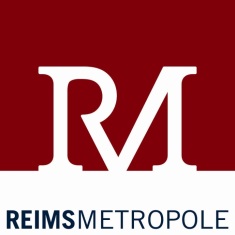 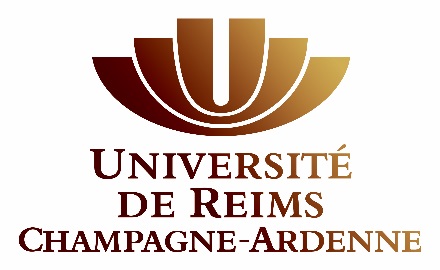 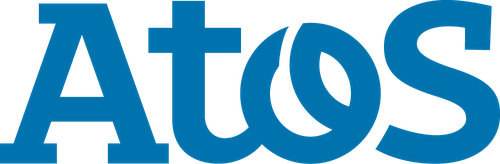 ROMEO organise la semaine de l'innovation numérique, à Reims, dans le cadre du programme SIMSEO Dans le cadre du programme SIMSEO, la simulation numérique au service des entreprises, le Centre de Calcul Régional ROMEO de l’université de Reims Champagne-Ardenne organise sur le campus Croix-Rouge à Reims, une école sur le Deep Learning, à destination des chercheurs et ingénieurs et de leurs partenaires.Ecole deep learning les 24 et 25 octobreAvec le soutien d’Atos et NVIDIA, ROMEO organise la première école en France dédiée à l’apprentissage profond, ou deep learning.  A cette occasion, de nombreuses présentations et expérimentations seront proposées via le nouveau serveur NVIDIA DGX-1 intégré au supercalculateur Bull de ROMEO. Ce serveur installé à l’URCA en septembre dernier, grâce au soutien de Reims Métropole, est l’un des tout premiers installés en Europe.Catherine Vautrin, députée-présidente de Reims Métropole commente : « je me réjouis de cette première en France qui illustre le travail à la pointe de l’innovation de l’équipe de l’URCA. La collectivité est fière de soutenir ce projet auquel elle a contribué à hauteur de 67%, soit 104 000 € en 2016. Le rayonnement de notre Campus est un outil majeur pour le dynamisme du territoire : cela s’inscrit pleinement dans la relation de partenariat construite avec l’URCA. Ces dernières années, Reims Métropole a cofinancé, en investissement, la dernière génération du supercalculateur ROMEO (2013) et l’infrastructure de stockage et de calcul intensif virtualisé (« cloud computing »),  en 2014 et 2015. » Reims Métropole a également contribué au fonctionnement de la chaire Calcul intensif & industrie (2014) et au soutien du programme national d’accompagnement des TPE, PME et ETI à l’usage de la simulation numérique dans l’industrie et le BTP (Programme SIMSEO en lien avec le supercalculateur ROMEO).Nouvelles méthode d’innovation numérique et nouvelles applicationsSi l’informatique et la simulation numérique sont nées des besoins de la physique et des sciences de l’ingénieur, depuis quelques années, de nouvelles applications sont apparues : les réseaux sociaux ou le véhicule autonome en sont des exemples. Elles viennent maintenant modifier en profondeur les usages de la simulation numérique. Lors de la conférence GTC Europe en septembre dernier, Jen-Hsun Huang, CEO NVIDIA, a déclaré « La capacité à percevoir et la capacité à apprendre sont les fondements de l'intelligence artificielle. (...)  De nombreuses recherches ont lieu dans ce domaine et sont en train de modifier structurellement l'industrie que nous connaissons aujourd'hui (...). »L’URCA s’engage aujourd’hui clairement dans l’innovation numérique avec la chaire Calcul Intensif et Industrie. Par ailleurs, en coordination avec l’Institut Georges Chappaz, de nouveaux projets liant agriculture et sciences du numérique sont amenés à se développer rapidement sur notre territoire.Rencontre avec les chercheurs et la presse - hôtel de ville de Reims, lundi 24 octobre, 18hLe 24 octobre, les 35 participants de l’école de Deep Learning, venant aussi bien des universités et des grands organismes de recherche que des entreprises, de la région Grand Est mais aussi de la région parisienne, de Normandie, des Hauts-de-France, ou encore en Rhône-Alpes seront présents à l’hôtel de ville de Reims à partir de 18h. Nous vous invitons à venir les rencontrer et à échanger avec eux, en présence de Mme Catherine Vautrin, présidente de Reims Métropole et M. Guillaume Gellé, président de l’Université de Reims Champagne-Ardenne.À propos de l’Université de Reims Champagne-Ardenne (URCA) et du Centre de Calcul Régional ROMEOAvec le cluster ROMEO (151ème au TOP500, 5ème au Green500, classements annoncés à SC2013), le Centre de Calcul met à disposition des industriels et chercheurs de la région ses ressources de calcul performantes avec tout un écosystème de services tels que des espaces de stockage sécurisés, des logiciels métier adaptés, un accompagnement dans l’utilisation de ces outils ainsi qu’une expertise sur des domaines scientifiques et techniques avancés : le calcul à haute performance, les mathématiques appliquées, la physique, la biophysique et la chimie. Avec le soutien du conseil Régional de Champagne-Ardenne, de Reims-Métropole, du fonds européen de développement régional (FEDER) et du programme d’investissement d’avenir, l’URCA héberge le supercalculateur ROMEO, membre du consortium des mésocentres français Equip@meso et de la plateforme européenne ETP4HPC. 
Pour plus d’informations : https://romeo.univ-reims.fr.Contacts Presse : URCA : Marie-Odette Victor  / +33 3 26 91 39 41  / marie-odette.victor@univ-reims.fr Centre de Calcul Régional ROMEO : Arnaud Renard / +33 3 26 91 85 91 / arnaud.renard@univ-reims.fr A propos d’AtosAtos SE (Société Européenne), est une entreprise leader de services numériques avec un chiffre d’affaires annuel pro forma de l’ordre de 12 milliards d’euros et environ 100 000 collaborateurs dans 72 pays. Atos fournit à ses clients du monde entier des services de conseil et d’intégration de systèmes, d’infogérance, de Big Data et de Sécurité, d’opérations Cloud et des services transactionnels par l’intermédiaire de Worldline, le leader européen et un acteur mondial dans les services de paiement. Grâce à son expertise technologique et sa connaissance sectorielle pointue, Atos sert des clients dans différents secteurs : Industrie, Distribution, Transports, secteur Public, Santé, Services financiers, Télécoms, Défense et Sécurité, Médias et Services.Atos déploie les technologies qui accélèrent le développement de ses clients et les aident à réaliser leur vision de l’entreprise du futur. Atos est le partenaire informatique mondial des Jeux Olympiques et Paralympiques. Le Groupe est coté sur le marché Euronext Paris et exerce ses activités sous les marques Atos, Bull, Canopy, Worldline, Atos Consulting, Atos Worldgrid et Unify.Pour plus d’information : fr.atos.net ou bull.fr 